CIUDAD DE MÉXICO3 Noches / 4 Días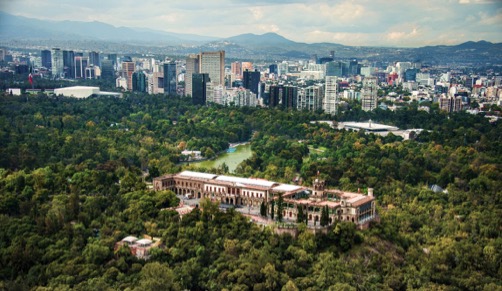 Traslado aeropuerto/hotel/aeropuerto en Ciudad de México en servicio regular compartido diurno.Alojamiento 3 noches en la Ciudad de México.Alimentación desayunos diarios.Tour de la ciudad.Tarjeta de asistencia médica Assist Card (Consulte suplementos para pasajeros mayores de 69 años).Tiquetes aéreos  / Consulte nuestras tarifas especiales.Propinas.Gastos y alimentación no especificados.Tarifas sujetas a disponibilidad y cambios al momento de reservar.Se consideran Niños (CHD) menores de 8 años.  Se debe consultar tarifa de noche adicional.Servicios en regular compartido diurno, aplican suplementos para traslados en horario nocturno.Tarifas no aplican para  temporada alta (semana santa, feriados y fin de año), consulte lista de fechas en el cuadro al final del programa.Hoteles serán confirmados de acuerdo a disponibilidad.Es necesario informar por escrito en el momento de efectuar la reserva en el caso de existir si son pasajeros con algún tipo de discapacidad.Las visitas detalladas pueden cambiar el orden o el día de operación.Durante la celebración de los días de fiesta de cada país y/o ciudad, es posible que los transportes, museos, comercio, medios de elevación, teatros, etc.;  se vean afectados en sus horarios y funcionamiento, no operar o permanecer cerrados sin previo aviso.Es responsabilidad de los pasajeros tener la documentación necesaria. Tarifas no aplican para grupos.Vigencia de viaje: 15 de Dic/ 2018 como último día de regreso	CONSULTE NUESTRA CLÁUSULA DE RESPONSABILIDAD EN WWW.TURIVEL.COMTarifas por persona en dólares americanos. (Mínimo 2 personas)Tarifas por persona en dólares americanos. (Mínimo 2 personas)Tarifas por persona en dólares americanos. (Mínimo 2 personas)Tarifas por persona en dólares americanos. (Mínimo 2 personas)Tarifas por persona en dólares americanos. (Mínimo 2 personas)HOTEL PREVISTO O SIMILARDBLTPLSGLCHDGalería Plaza // Hampton Inn279268466107Zocalo Central // Histórico Central295268520123Geneve // Laila331292522126Fi Centro // Emporio Reforma348316547126Fa Reforma // NH México Reforma393362616126Marriott Reforma502431850128DESDEHASTATEMPORADA ALTA 2018TEMPORADA ALTA 2018TEMPORADA ALTA 2018TEMPORADA ALTA 2018TEMPORADA ALTA 201803-feb05-feb05-febDIA DE LA CONSTITUCION MEXICANADIA DE LA CONSTITUCION MEXICANADIA DE LA CONSTITUCION MEXICANA17-mar19-mar19-marNATALICIO DE BENITO JUAREZNATALICIO DE BENITO JUAREZNATALICIO DE BENITO JUAREZ23-mar01-abr01-abrSEMANA SANTA01-may01-may01-mayDIA DEL TRABAJO05-may05-may05-mayBATALLA DE PUEBLABATALLA DE PUEBLA16-jul26-ago26-agoVACACIONES DE VERANOVACACIONES DE VERANO14-sep16-sep16-sepDIA DE LA INDEPENDENCIADIA DE LA INDEPENDENCIA01-nov04-nov04-novDIA DE LOS MUERTOSDIA DE LOS MUERTOS17-nov19-nov19-novDIA DE LA REVOLUCION MEXICANADIA DE LA REVOLUCION MEXICANADIA DE LA REVOLUCION MEXICANADESDEDESDEHASTAEVENTOS ESPECIALES POR DESTINOEVENTOS ESPECIALES POR DESTINOEVENTOS ESPECIALES POR DESTINO24-oct24-oct30-octFORMULA 1CIUDAD DE MEXICO